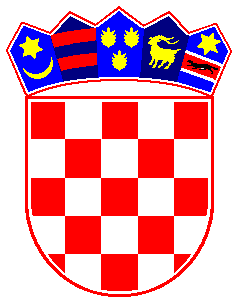 REPUBLIKA HRVATSKA						-PRIJEDLOG-DUBROVAČKO-NERETVANSKA ŽUPANIJAOPĆINA TRPANJOPĆINSKO VIJEĆE                                                                          Temeljem članka 10. Zakona o plaćama u lokalnoj i područnoj (regionalnoj) samoupravi (Narodne novine broj 28/10) i članka 30. Statuta Općine Trpanj (Službeni glasnik Dubrovačko-neretvanske županije broj 6/13, 14/13 i 7/18, 11/19-pročišćeni tekst, 7/20 i 4/20), Općinsko vijeće Općine Trpanj, na prijedlog Općinskog načelnika, na svojoj 03. sjednici, održanoj __. rujna 2021.godine, donijelo je 					    ODLUKU      o izmjeni Odluke o koeficijentima za obračun plaće službenika i namještenika u                               Jedinstvenom upravnom odjelu Općine Trpanj					     Članak 1.  U Odluci o koeficijentima za obračun plaće službenika i namještenika u Jedinstvenom upravnom odjelu Općine Trpanj (Sl.glasnik Dubrovačko-neretvanske županije br. 01/20) u članku 5.stavka 1. mijenja se koeficijent za obračun plaće višeg referenta za upravno-pravne i komunalne poslove sa „1,14“ na „1,17“.				    Članak 2.Obračun plaće po ovoj Odluci primjenjuje se na obračun plaće za mjesec kolovoz 2021.godine koja će biti isplaćena u rujnu 2021.godine.     Članak 3.Ova Odluka stupa na snagu danom donošenja a objavit će se u Službenom glasniku Dubrovačko - neretvanske županije.KLASA: 023-01/10-01/09URBROJ:2117/07-05/01-21-1U Trpnju, __. rujna 2021.godine						         Predsjednik Općinskog vijećaDostaviti:                                                                             Ivan Veić, v.r.1.Svim službenicima JUO2. Računovodstvo3. Službeni glasnik DNŽ4. Pismohrana							        